ДЕПАРТАМЕНТ  ТЕРРИТОРИАЛЬНОЙ  БЕЗОПАСНОСТИ МЭРИИ  ГОРОДА  ЯРОСЛАВЛЯЦЕНТР СОВРЕМЕННОЙ ПОЛИТИКИ ЯРГУ ИМ. П.Г. ДЕМИДОВАМКУ «ИНСТИТУТ РАЗВИТИЯ СТРАТЕГИЧЕСКИХ ИНИЦИАТИВ»КАФЕДРА СОЦИОЛОГИИ, КАФЕДРА ПРИКЛАДНОЙ СОЦИОЛОГИИ 
ЯРГУ ИМ. П.Г. ДЕМИДОВА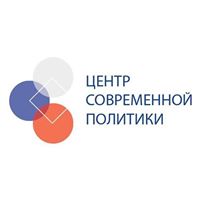 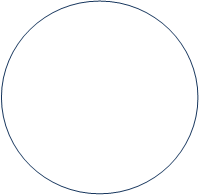 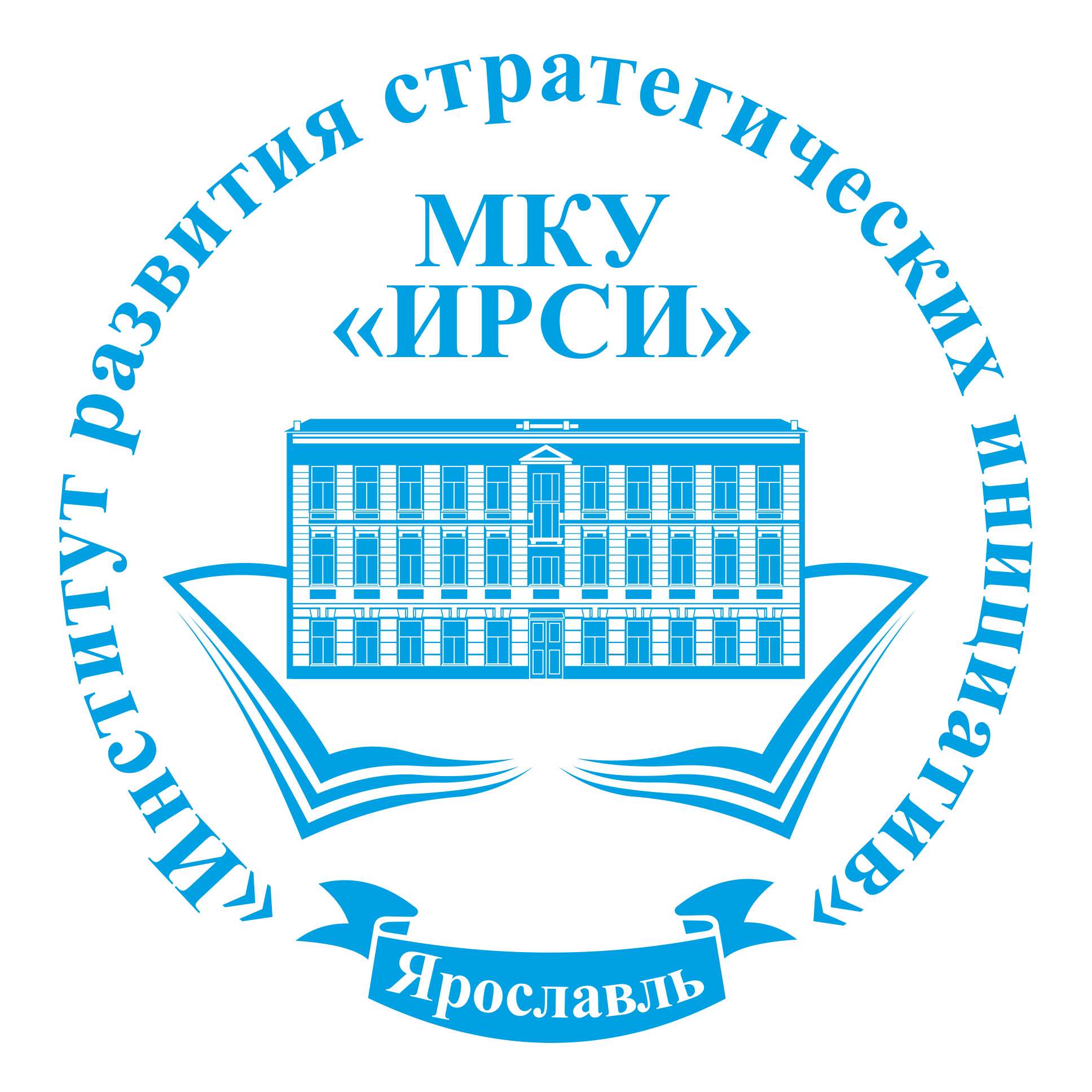 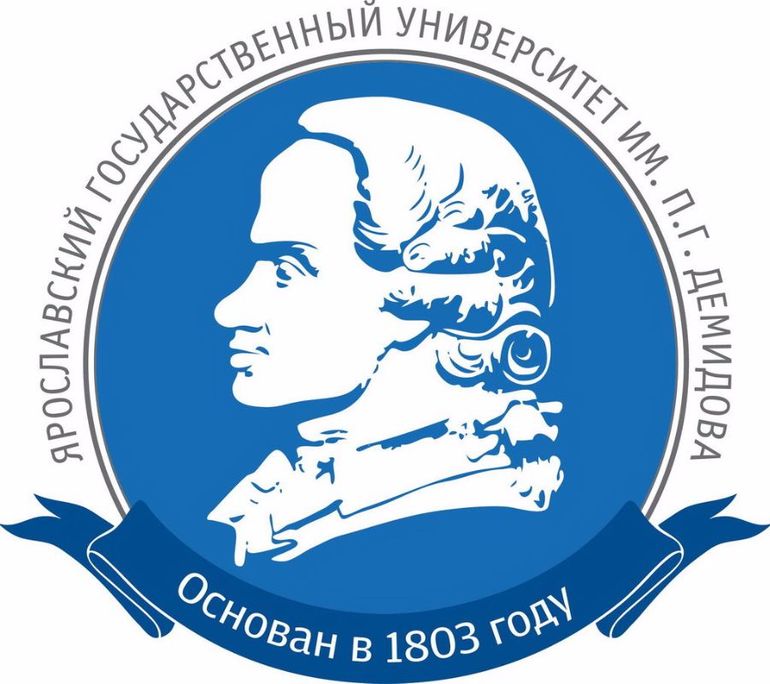 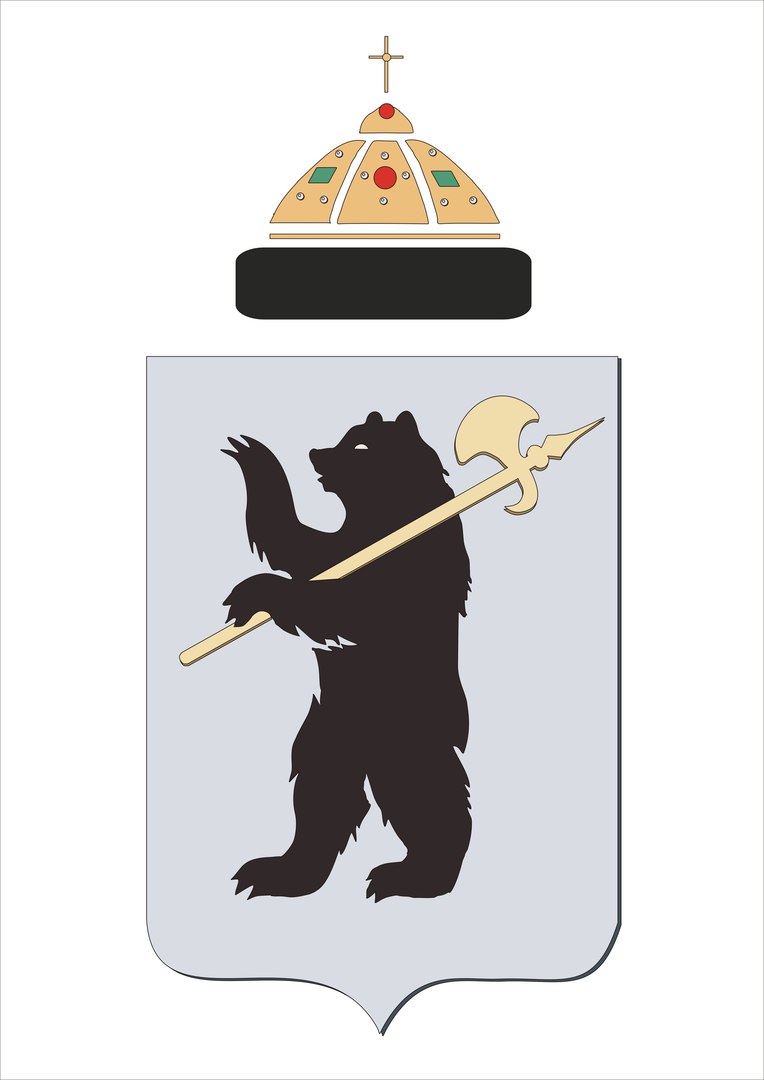 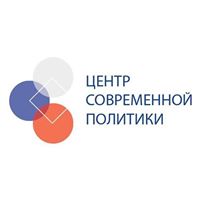 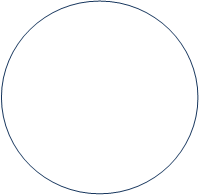 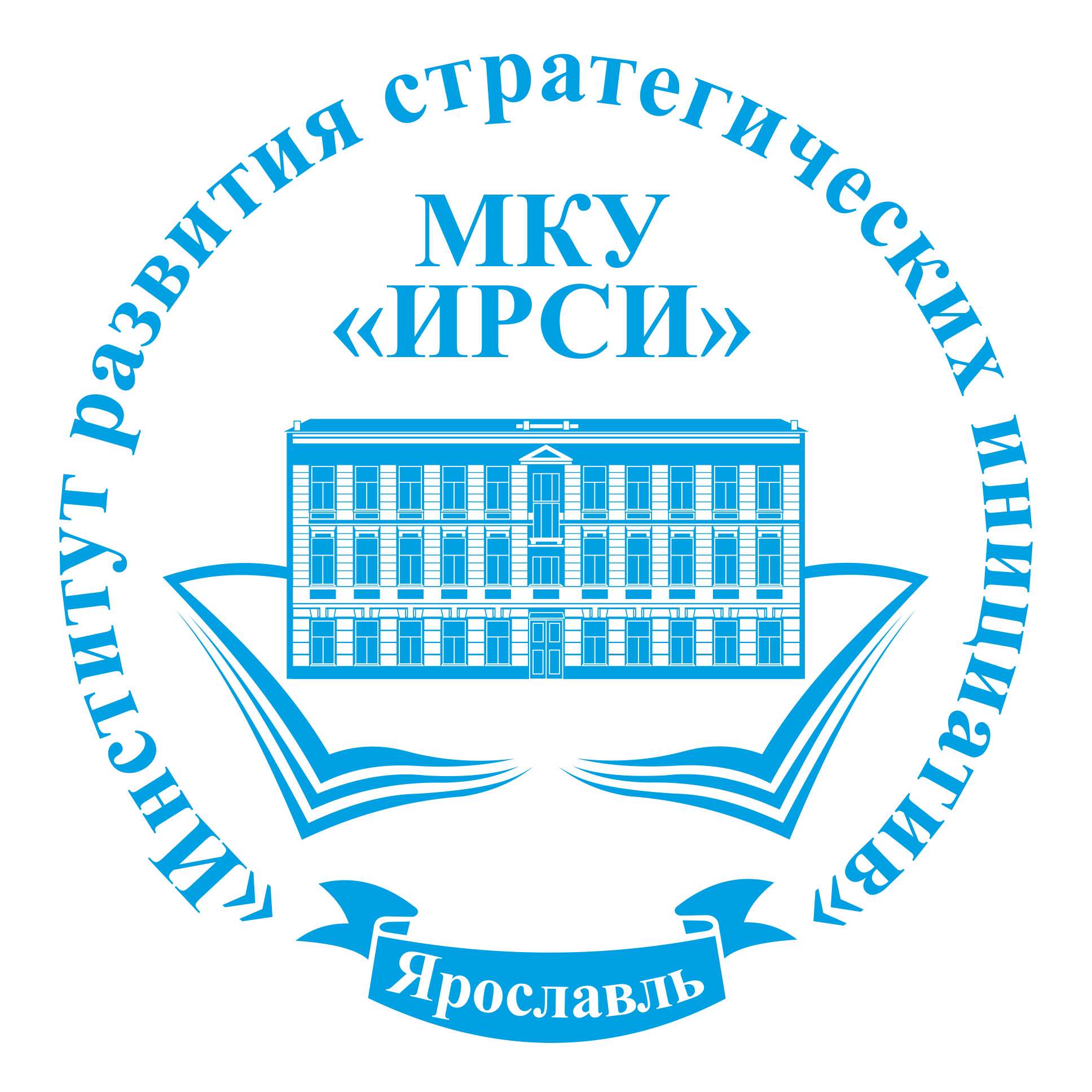 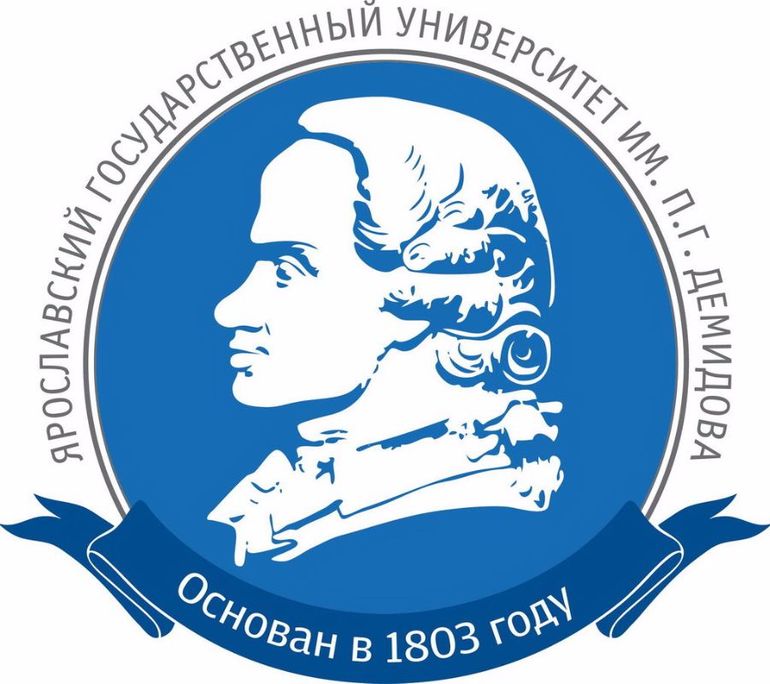 ИНФОРМАЦИОННОЕ ПИСЬМО27 марта 2018 года 
Круглый стол на тему: «ТЕРРОРИЗМ И ЭКСТРЕМИЗМ КАК РЕАЛЬНАЯ УГРОЗА НАЦИОНАЛЬНОЙ БЕЗОПАСНОСТИ:ПРОБЛЕМЫ, ПРОЯВЛЕНИЯ, СПОСОБЫ И МЕТОДЫ ПРОТИВОСТОЯНИЯ»г. Ярославль                                                                                Мэрия города Ярославля                                                                                                ул. Андропова, д. 6Цель: Обсуждение актуальных проблем терроризма и экстремизма в контексте страны, области, города.Задачи:Представление современных форм и особенностей проявления экстремизма и терроризма в России, Ярославской области, городе Ярославле;Выявление актуальных проблем общества, связанных с асоциальными явлениями (наркомания, терроризм, экстремизм);Подготовка предложений, направленных на повышение эффективности профилактической работы в сфере употребления психоактивных веществ, проявлений терроризма и экстремизма у разных групп населения.    К обсуждению предлагаются следующие тематические направления:исторические аспекты и современное понимание экстремизма и терроризма;анализ и основные вопросы профилактики экстремизма и терроризма на территории Ярославской области;пути повышения эффективности профилактической работы на территории Ярославской области и города Ярославля; возрастные особенности подросткового и молодежного возраста, их использование для вовлечения молодежи в экстремистские и террористические группы;групповая идентичность молодежи как фактор устойчивости к идеологии терроризма и экстремизма;направления, методы и формы работы с населением по предотвращению экстремизма и терроризма;незаконный оборот наркотиков как инструмент террористических и экстремистских проявлений;пропаганда здорового образа жизни как способ профилактики употребления ПАВ; взаимодействие общества и власти в вопросах борьбы с терроризмом, экстремизмом, употреблением психоактивных веществ.   Участники:Полынцев Т.В., директор департамента территориальной безопасности мэрии города Ярославля, кандидат экономических наук;Киселев  И.Ю., доктор социологических наук, профессор, зав. кафедрой  социологии ЯрГУ им. П.Г. Демидова;Шустов А.В., кандидат исторических наук, доцент кафедры социологии, ведущий эксперт Центра современной политики ЯрГУ им. П.Г. Демидова;Зуева С.В., кандидат педагогических наук, директор муниципального казенного учреждения «Институт развития стратегических инициатив»;Зайцев В.Н., оперуполномоченный «Центра по противодействию экстремизму» Управления МВД России по Ярославской области; Кадыров Б.Н., подполковник полиции, заместитель начальника УНК УМВД  России по Ярославской области;Ушакова Н.Е., кандидат исторических наук, старший преподаватель учебно-методического отдела МКУ «ИРСИ»; Жешко О.Н., начальник отдела аналитических и социологических исследований МКУ «ИРСИ»;Назарова И.Г., кандидат педагогических наук, доцент кафедры воспитания и социальной педагогики Института развития образования;Красулин М.В., магистрант кафедры социологии ЯрГУ им. П.Г. Демидова;Регламент работы: 08.30- 09.00 – регистрация участников 09.00 -09.45 – открытие и проведение заседания09.45 - 10.00 – подведение итогов10.00 - 10.15 – завершение Контактный телефон: 8(4852) 73-03-62, 8 (4852) 40-40-28 e-mail: info@indsi.ru